From: Inguna Dancīte <inguna.dancite@fm.gov.lv> On Behalf Of Pasts
Sent: Wednesday, November 11, 2020 4:30 PM
To: VARAM <pasts@varam.gov.lv>
Cc: Vineta Brūvere <Vineta.Bruvere@varam.gov.lv>
Subject: Par precizētu informatīvo ziņojumu "Par valsts informācijas un komunikācijas tehnoloģiju resursu un kompetenču konsolidāciju" (VSS-356)11.11.2020.  Nr. 10.1-6/7-1/1096Labdien!Finanšu ministrija (turpmāk – FM) atbilstoši kompetencei ir izskatījusi Vides aizsardzības un reģionālās attīstības ministrijas (turpmāk – VARAM) precizēto informatīvā ziņojuma projektu “Par valsts informācijas un komunikācijas tehnoloģiju resursu un kompetenču konsolidāciju” (turpmāk – informatīvais ziņojums), Ministru kabineta sēdes protokollēmuma projektu (turpmāk – protokollēmums) un izziņu par atzinumos sniegtajiem iebildumiem (turpmāk – izziņa) un izsaka šādus iebildumus un priekšlikumus.Iebildumi.Informatīvā ziņojuma 5. sadaļā minēts par valsts pārvaldes IKT infrastruktūras attīstību. Piekrītam, ka ir izmantojami koplietošanas pakalpojumu sniedzēju augstākas pievienotās vērtības koplietošanas pakalpojumi – vismaz skaitļošanas infrastruktūras koplietošanas pakalpojumu līmenī, taču uzskatām, ka šādā gadījumā attiecībā uz esošajām informācijas sistēmām nedrīkst sadārdzināties kopējās skaitļošanas infrastruktūras un licenču izmaksas. Piedāvājam papildināt teikumu šādā redakcijā: “Tā vietā ir izmantojami šo koplietošanas pakalpojumu sniedzēju augstākas pievienotās vērtības koplietošanas pakalpojumi – vismaz skaitļošanas infrastruktūras koplietošanas pakalpojumu līmenī, ja tas nesadārdzina esošās skaitļošanas infrastruktūras un licenču uzturēšanas izmaksas.”. Piemēram, komerciāliem programmproduktiem būs papildu licencēšanas izmaksas konteineru vidē, ievērojot programmatūras ražotāju licencēšanas noteikumus. Informatīvā ziņojuma 5. sadaļas 2) punkta d. apakšpunktā ir noteikti konkrēti termiņi, kādos jānodrošina mākoņdatošanas infrastruktūras attīstība konteineru pārvaldības līmenī. Šajā sakarā norādām.Valsts ieņēmumu dienests (turpmāk – VID) savos konteinerizācijas projektos ir saskāries ar situāciju, ka dažādiem ražotājiem ir dažādas prasības pēc rīkiem un vides, piemēram, sistēmām, kas izmanto Oracle programmproduktus (WebLogic u.c.) vai atvērtā koda produkti. Arī kubernetes vidi var izveidot, izmantojot daudz un dažādus rīkus, kuri savā starpā var arī nebūt savietojami. Līdz ar to tikai pieejamā finansējuma ietvaros un attiecībā uz informācijas sistēmām, kuras atbalsta konteinerizāciju, ir iespējams izvirzīt prasības par konteineru pārvaldības īpatsvara palielinājumu. FM ieskatā un arī saskaņā ar informatīvo ziņojumu “Par valsts pārvaldes informācijas sistēmu arhitektūras reformu”, VARAM nepieciešams izstrādāt vadlīnijas, kā veidot “konteinerizētas” vides, paredzot gadījumus un rīcību, ja informācijas sistēma neatbilst konteinerizācijas principiem, kā arī jāparedz pārejas periods. Uzturam iepriekš izteikto iebildumu, ka skaitļošanas pakalpojumu struktūru jānosaka pēc pieprasījuma, t.i. atbilstoši valsts pārvaldes iestāžu rīcībā esošo informācijas sistēmu arhitektūrai. Piedāvājam 5. sadaļas 2) punkta d. apakšpunktu izteikt šādā redakcijā: “d. pakalpojumu sniedzējam pieejamā finansējuma ietvaros ir jānodrošina iespējas palielināt orķestrētu konteineru pārvaldības līmenī sadarbspējīgas mākoņdatošanas infrastruktūras īpatsvaru un apjomu atbilstoši institūciju – pakalpojumu izmantotāju pieprasījumam, orientējoties uz sākotnējo novērtējumu, ka līdz 2023. gada beigām pieprasījums pēc tāda veida skaitļošanas infrastruktūras veidos vismaz 25% no kopumā nepieciešamā skaitļošanas infrastruktūras apjoma, pārsniedzot 50% no kopējā apjoma līdz 2027. gada beigām;”. Vienlaikus lūdzam 5. sadaļas 2) punktu papildināt ar f. apakšpunktu šādā redakcijā: “f.  VARAM kā iniciatīvas virzītājiem līdz 2021.gada 1.jūnijam jāizstrādā vienotas vadlīnijas, uz kurām balstīties kompetences centriem, veidojot savas konteinerizācijas pakalpojumu platformas.”. Ziņojuma 5. sadaļas 2) punkta e. apakšpunktā ir noteiktas prasības skaitļošanas infrastruktūras nodrošinājuma pakalpojumiem. FM ieskatā prasības būtu attiecināmas tikai uz jaunām informācijas sistēmām un atbilstošiem serveriem. Piemērojot prasības esošajām informācijas sistēmām un iekārtām būtu jāpārskata finansējums. Ņemot vērā minēto, ierosinām izteikt informatīvā ziņojuma 5. sadaļas 2) punkta e. apakšpunktu šādā redakcijā: “e.  pakalpojumu sniedzējam ir jānodrošina, lai pieejamā finansējuma ietvaros atbilstoši tā tehnoloģiskajām iespējām attīstītām modernas IKT arhitektūras sistēmām tiek nodrošināta automatizētas uzstādīšanas, laidienu pārvaldības, automatizētas testēšanas un darbības uzraudzības funkcionalitāte, kas kopumā veido augstas pievienotās vērtības skaitļošanas infrastruktūras nodrošinājuma pakalpojumus;”. Kaut arī izziņā par atzinumos sniegtajiem iebildumiem ir norādīt, ka FM iebildums Nr.28 ir ņemts vērā, joprojām detalizēta aprēķina informatīvajā ziņojumā nav. Uzskatām, ka veikt jebkādas reformas Informācijas tehnoloģiju jomā bez detalizētiem aprēķiniem ir ļoti bezatbildīgi, it sevišķi šobrīd, kad šīs jomas loma ir būtiski palielinājusies.Atkārtoti lūdzam papildināt informatīvā ziņojuma 6. sadaļu ar uz detalizētiem aprēķiniem balstītu pamatojumu, kāpēc datorizēto darba vietu pakalpojums ir racionāls, tieši sākot no 3000 darba vietām un ne mazāka apjoma, piemēram, nav saprotams ieguvums, kas rodas valsts budžetam, ja datorizēto darba vietu apjoms ir tāds, ka šī pakalpojuma nodrošināšanai tiek izmantota pilnas darbinieku slodzes, kas, piemēram, salīdzinot ar ziņojumā piedāvāto vienu no alternatīvām – komerciālu ārpakalpojumu izmantošanu ir lētākas (pieņēmums izdarīts, salīdzinot pilnas slodzes komerciāla ārpakalpojuma ekvivalentu komerciāla ārpakalpojuma gadījumā un darbinieka atalgojuma gadījumā). Bez detalizētiem aprēķiniem šajā informatīvajā ziņojumā šķiet, ka ieguvums no ārpakalpojuma vai koplietošanas pakalpojuma varētu būt tikai tajos gadījumos, ja iestāde šī pakalpojuma nodrošināšanai tērē nepilnu/as darbinieku slodzi/es. Informatīvā ziņojuma 6. sadaļā noteikts, ka “Ministrijām, kuras neattīstīs datorizēto darba vietu nodrošināšanas pakalpojumus nozares ietvaros, nozaru IKT stratēģijās un IKT infrastruktūras pakalpojumu izmantošanas plānos ir jāparedz pilnīgu pāreju uz citu nozaru koplietošanas pakalpojumu vai komerciālu ārpakalpojumu izmantošanu šajā jomā, vēlākais 5 gadu laikā.”Norādām, ka joprojām iebilstam pret Informatīvā ziņojuma 6. sadaļā norādīto. Uzskatām, ka pilnīga pāreja un atteikšanās no iestāžu lokālas datorizēto darba vietu uzturēšanas radīs būtisku riskus spējā nodrošināt šo pakalpojumu operatīvi un lietotājiem ērtā veidā. Ņemot vērā pandēmijas laikā gūto pieredzi gan nodrošinot attālināto darbu, gan konsultējot lietotājus dažādu rīku izmantošanā, uzskatām, ka šādu pakalpojumu kvalitatīvi un droši var veikt iestādes ietvaros un ārpakalpojuma gadījumā šāda veida situācijā būtiski ciestu lietotāju vajadzību apmierināšana. Informatīvā ziņojuma 7. sadaļā norādītas funkcijas, kuras IKT koplietošanas pakalpojumu pārvaldības nodrošināšanai veic VARAM, FM un nozaru ministrijas. FM kā viena no veicamajām funkcijām norādīta, ka FM nodrošina pakalpojumu sniegšanas finansējuma ikgadēju pārskatīšanu valsts budžeta izdevumu pārskatīšanas procesa ietvaros. Arī 7. sadaļas pēdējās divās rindkopās tiek norādīts uz ikgadēju IKT infrastruktūras pakalpojumu uzturēšanas un attīstības finansējuma pārskatīšanas veikšanu izdevumu pārskatīšanas ietvaros. Informatīvajā ziņojumā, kā arī protokollēmuma 4. un 5. punktā minētie termiņi paredz vairāku procesu veikšanu 6 mēnešu laikā pēc protokollēmuma pieņemšanas brīža vai arī līdz 2021. gada 30. jūnijam, kā rezultātā uzskatāms, ka informatīvajā ziņojumā atspoguļotās reformas pilnvērtīgi varētu tikt uzsāktas tikai 2021. gada vasarā, līdz ar to nav pamatoti norādīt uz konkrētu uzdevumu veikšanu 2021. gada izdevumu pārskatīšanas ietvaros, jo izdevumu pārskatīšanas ziņojums Ministru kabinetā tiks skatīts 2021. gada augustā. Savukārt valsts budžeta izdevumu ikgadējās pārskatīšanas tvērums tiek apstiprināts Ministru kabinetā katra gada sākumā vienlaikus ar budžeta sagatavošanas grafika apstiprināšanu (orientējoši februāris - marts), kad arī tiek noteikts pārskatāmo nozaru/tēmu loks, līdz ar to nav nepieciešams jau iepriekš informatīvā ziņojuma ietvaros specifiski noteikt pārskatāmās tēmas, jo par konkrētiem pārskatāmiem jautājumiem IKT jomā VARAM sadarbībā ar FM var savstarpēji vienoties ārpus šī informatīvā ziņojuma satura.Ņemot vērā iepriekšminēto uzskatām, ka informatīvā ziņojuma 7. sadaļā iekļautā FM veicamā funkcija par pakalpojumu sniegšanas finansējuma ikgadēju pārskatīšanu un šīs sadaļas pēdējās divas rindkopas, attiecībā uz IKT infrastruktūras pakalpojumu uzturēšanai un attīstībai paredzētā finansējuma izvērtēšanu ikgadējās valsts budžeta izdevumu pārskatīšanas ietvaros, ir jāsvītro. Priekšlikumi.Protokollēmuma 4.3.apakšpunktā noteikts sagatavot un iesniegt Ministru kabinetā rīkojumu par valsts pārvaldes datorizēto darba vietu aprīkošanu un pārvaldīšanu, iekļaujot tajā skaitļošanas infrastruktūras koplietošanas pakalpojumu katalogu. Norādām, ka šī punkta redakcija nav viennozīmīgi saprotama, tādēļ ierosinām to izteikt šādā redakcijā:“4.3. sagatavot un iesniegt Ministru kabinetā (turpmāk – MK) rīkojumu par skaitļošanas infrastruktūras koplietošanas pakalpojumu katalogu, valsts pārvaldes datorizēto darba vietu aprīkošanu un pārvaldīšanu, kā arī nosacījumus datortehnikas iepirkumu organizēšanai ministrijās un to padotības iestādēs, ar kura izdošanu spēku zaudēs 2019. gada 7. janvāra rīkojums Nr. 1 “Datortehnikas iepirkumu organizēšanu ministrijās un to padotības iestādēs”. Informatīvā ziņojuma 7. sadaļas 3) punktā noteikts, ka nozaru ministrijas, kuru padotībā strādā koplietošanas pakalpojumu sniedzēji, iesniedz pārskatus par sniegtajiem koplietošanas pakalpojumiem. Lūdzam izstrādāt pārskata formu un metodiku tās aizpildīšanai, lai koplietošanas pakalpojumu sniedzēji, uzsākot pakalpojuma sniegšanu, zinātu, kāda informācija būs jāgatavo par sniegto pakalpojumu. Lūdzam skaidrot kas tiek saprasts ziņojuma 6. sadaļā ar terminu “mobilo gala iekārtu”. Ierosinām vienkāršot pārejas procesa nosacījumus uz datu centru. Šobrīd pārvietojot sistēmu uz datu centru ir jāsaskaras ar birokrātisku un ilgu procesu, kas var aizņemt pat līdz 6.mēnešiem. Vienlaikus ierosinām, pirms informatīvā ziņojuma virzīšanas Ministru kabinetam, VARAM organizēt sanāksmi un prezentēt savu redzējumu par IKT resursu un kompetenču konsolidāciju. Ar cieņu
Andžela Aperčoje
Juridiskā departamenta 
Tiesību aktu nodaļas juriskonsulte
Tālr.: (+371) 67095451
E-pasts: andzela.apercoje@fm.gov.lvKristaps Riekstiņš
Budžeta politikas attīstības departamenta 
Budžeta attīstības nodaļas vecākais eksperts
E-pasts: kristaps.riekstins@fm.gov.lv
Tālr.: 67095429
Latvijas Republikas Finanšu ministrija
Smilšu iela 1, Riga, LV-1919, Latvija
Mājaslapa: www.fm.gov.lv
E-pasts: pasts@fm.gov.lv
 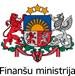 Artūrs Kauliņš
Informācijas sistēmu attīstības departamenta direktors
Smilšu iela 1, 539. kab.
E-pasts: arturs.kaulins@cfla.gov.lv
Tālr.: (+371) 26016706Matvejeva 67120435Dace.Matvejeva@vid.gov.lv 